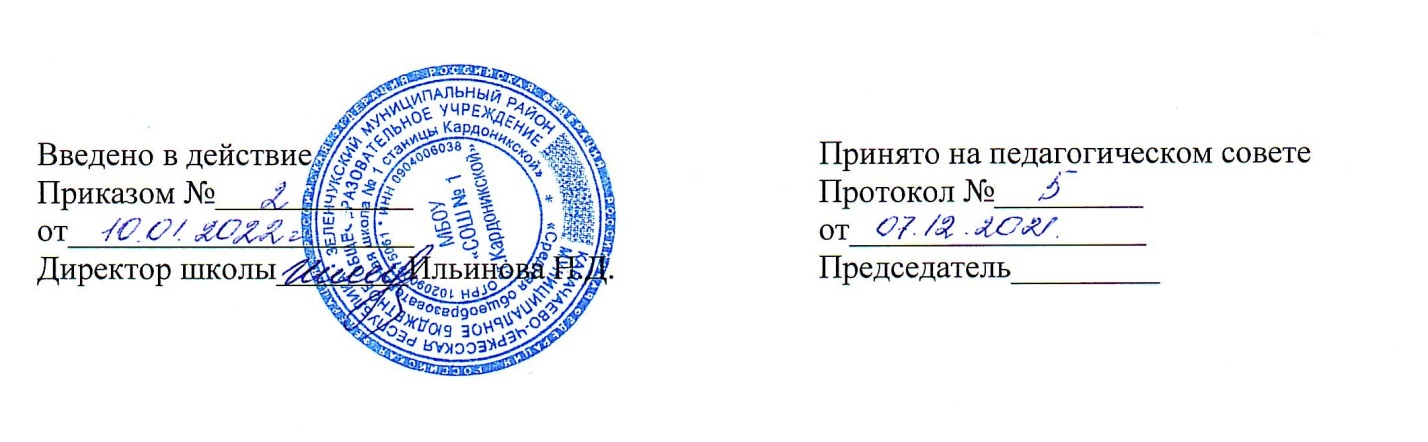 Положение об организации дистанционного обучения в МБОУ «СОШ № 1 ст. Кардоникской»Общие положенияНастоящее Положение разработано в соответствии с ФЗ РФ 3273 «Об образовании в РФ» от 29.12.2012,  а так же Порядком применения организациями, осуществляющими образовательную деятельность, электронного обучения, дистанционных образовательных технологий при реализации образовательных программ, утвержденным приказом Министерства образования и науки РФ от 23.08.2017 № 816(зарегистрирован Министерством юстиции РФ 18.09.2017 № 48226 и на основании Устава МБОУ «СОШ № 1 ст. Кардоникской».Настоящее  Положение регламентирует организацию дистанционного обучения в дни непосещения занятий обучающихся в условиях принятия мер по снижению рисков распространения новой коронавирусной  инфекции в соответствии с письмом Министерства просвещения Российской  Федерации от 19.03.2020 года № ГД-39/04, на основании Приказа Министерства образования и науки Карачаево-Черкесской  Республики № 273  от  20 марта 2020 года, Приказа Управления образования Зеленчукского муниципального района от 20.03.2020 № 40 «О деятельности общеобразовательных организаций в условиях  предупреждения  распространения  новой  коронавирусной инфекции на территории Зеленчукского  муниципального  района»Под дистанционными образовательными технологиями (далее ДОТ) понимаются образовательные технологии, реализуемые с применением информационно-телекоммуникационных сетей при опосредованном (на расстоянии) взаимодействии обучающихся и педагогов.1.4. Главными целями применения ДОТ являются: -    повышение доступности образовательных услуг для обучающихся; - оказание учебно-методической помощи обучающимся, проведение текущего и итогового контроля;- предоставление обучающимся возможности освоения образовательных программ  непосредственно по их месту жительства или временного пребывания (нахождения). 1.5. Формы ДОТ: электронная почта, дистанционное самообучение в Интернете, видеоконференции, оn-line тестирование, Интернет-уроки, надомное обучение с дистанционной поддержкой, вебинары, skype-общение  и т.д. В обучении с применением ДОТ используются следующие организационные формы учебной деятельности: лекция, консультация, семинар, практическое занятие, контрольная работа, самостоятельная работа. Самостоятельная работа обучающихся может включать следующие организационные формы (элементы) дистанционного обучения: работа с электронным учебником, просмотр видео-лекций, компьютерное тестирование, изучение печатных и других учебных и методических материалов.1.6. Выбор родителями (законными представителями) обучающегося формы дистанционного обучения по образовательной программе начального общего, основного общего либо среднего общего образования, а также по дополнительным общеобразовательным программам подтверждается документально (наличие письменного заявления родителя(ей) (законного представителя), представленного любым доступным способом, в том числе с использованием информационно-телекоммуникационной сети «Интернет».  2. Общий порядок организации дистанционного обучения2.1. Вопросы использования дистанционного обучения в образовательном процессе решаются внутренними организационно-распорядительными документами школы в соответствии с государственными образовательными стандартами и общим порядком реализации образовательных программ, установленным законодательством и иными нормативными актами РФ в области образования. 2.2. Дистанционное обучение может использоваться при всех предусмотренных законодательством Российской Федерации формах получения образования или при их сочетании, при проведении различных видов учебных занятий, текущего контроля. 2.3. Учебно-методическое обеспечение дистанционного обучения основано на использовании электронных учебно-методических материалов (далее материалы), которые обеспечивают в соответствии с программой: - организацию самостоятельной работы обучающегося, включая обучение и контроль знаний обучающегося (самоконтроль, текущий контроль знаний); - методическое сопровождение и дополнительную информационную поддержку дистанционного обучения (дополнительные учебные и информационно-справочные материалы). Компонентами материалов могут быть: - текстовые - компоненты, содержащие преимущественно текстовую информацию, представленную в форме, допускающей посимвольную обработку (например, электронный вариант учебного пособия, текстовые или веб-страницы, файл, ссылка на файл, веб-страницу или каталог); - звуковые – компоненты, содержащие цифровое представление звуковой информации в форме, допускающей ее прослушивание, но не предназначенной для печатного воспроизведения (например, аудиолекции); - мультимедийные – компоненты, в которых информация различной природы присутствует равноправно и взаимосвязано для решения определенных задач, причем эта взаимосвязь обеспечена соответствующими программными средствами (например, мультимедийный электронный учебник, платформа «Российская электронная школа», «Учи.ru», «Яндекс.Учебник», видеолекции, слайд-лекции, учебные видеофильмы). 3. Функции администрации образовательного учреждения при организации дистанционного обучения3.1. Директор школы: - Осуществляет контроль организации ознакомления всех участников образовательных отношений с документами, регламентирующими организацию работы общеобразовательной организации на период дистанционного обучения. - Контролирует соблюдение работниками общеобразовательной организации режима работы. - Осуществляет контроль реализации мероприятий, направленных на обеспечение выполнения образовательных программ посредством дистанционного обучения. - Принимает управленческие решения, направленные на повышение качества работы образовательной организации в дни, когда обучающиеся не посещают школу. 3.2. Заместитель директора по учебной работе: - Организует образовательную деятельность, формирует расписание занятий на каждый учебный день в соответствии с учебным планом по каждой дисциплине, предусматривая дифференциацию по классам и сокращение времени проведения урока до 30 минут. - Контролирует выполнение образовательных программ обучающимися, результаты образовательной деятельности (текущий и итоговый контроль по учебным дисциплинам).- Осуществляет информирование всех участников образовательных отношений (педагогов, обучающихся, родителей (законных представителей) иных работников) об организации дистанционного обучения,  в том числе знакомит с расписанием занятий, графиком проведения текущего контроля и итогового контроля по учебным дисциплинам, консультаций.- Контролирует ведение учета результатов образовательного процесса в электронной форме (платформа «Сетевой город. Образование»).- Организует ежедневный мониторинг фактически присутствующих в образовательном учреждении обучающихся, обучающихся с применением дистанционных образовательных технологий и тех, кто по болезни временно не участвует в образовательном процессе (заболевшие обучающиеся).                           4. Функции педагогических работников при организации дистанционного обучения4.1. С целью прохождения образовательных программ в полном объеме педагоги применяют разнообразные формы дистанционного обучения.4.2. При реализации образовательных программ начального общего, основного общего, среднего общего образования, а также по дополнительным общеобразовательным программам с применением дистанционных образовательных технологий учителя- предметники - вносят соответствующие корректировки в рабочие программы и (или) учебные планы в части форм обучения (лекция, онлайн консультация), технических средств обучения;- планируют свою педагогическую деятельность с учетом системы дистанционного обучения, создают простейшие, нужные для обучающихся, ресурсы и задания;- выражают свое отношение к работам обучающихся в виде текстовых или аудио рецензий, устных онлайн консультаций.4.2. Педагоги, выполняющие функции классных руководителей, доводят до сведения обучающихся расписание занятий, информируют родителей (законных представителей) об итогах учебной деятельности их детей на период дистанционного обучения. 5. Функции обучающихся и родителей (законных представителей) при использовании дистанционного обучения5.1. В период дистанционного обучения обучающие обязаны выполнять задания дистанционных уроков, добросовестно осваивать образовательную программу, осуществлять самостоятельную подготовку к занятиям. 5.2. Связь обучающегося с учителем-предметником, классным руководителем поддерживается посредством контактных телефонов, электронной почты. 5.3. Самостоятельная деятельность обучающихся оценивается педагогами выставлением отметок в электронный журнал. 5.4. Родители (законные представители) систематически контролируют выполнение детьми заданий в режиме дистанционного обучения. 5.5. Родители (законные представители) несут ответственность за жизнь и здоровье ребенка в период дистанционного обучения. 6. Техническое обеспечение использования дистанционных образовательных  технологий в образовательном учреждении6.1. Учебная деятельность с использованием ДОТ обеспечивается следующими техническими средствами: - рабочим местом педагога, оснащенным персональным компьютером, web-камерой, микрофоном; - локальной сетью с выходом в Интернет;- сотовый телефон  с выходом в Интернет.6.2. Техническое обеспечение обучающегося, использующего ДОТ: -  персональный компьютер с возможностью воспроизведения звука и видео; - канал подключения с выходом в Интернет, для доступа к удаленным серверам с учебной информацией и рабочими материалами; - сотовый телефон  с выходом в Интернет.6.3. В случае отсутствия у обучающегося персонального компьютера или выхода в Интернет, сотового телефона  с выходом в Интернет рабочие материалы он получает у педагога - предметника. 7. Порядок ознакомления педагогических работников, родителей (законных представителей), обучающихся с настоящим Положением7.1. Положение рассматривается и принимается на Педагогическом Совете образовательного учреждения.7.2. Положение согласовывается на заседании Родительского комитета образовательного учреждения.7.3. Информация о режиме работы школы в дни организации дистанционного обучения размещается на информационном стенде и официальном сайте в разделе «Дистанционное обучение». 